LABELLISATION FFSG 2022/2026CLUB  ………….LABEL ECOLE FRANCAISE DES SPORTS DE GLACEEFSGFEDERATION FRANCAISE DES SPORTS DE GLACEFORMULAIRE DE LABELLISATION IDENTITE DU CLUBNOM DU CLUB : ………………NOM du ou de la PRESIDENT(E) : …………………………………………………………………………………………….........Discipline(s) du club pratique effective…………………………………………………………………………………………….....………………………………………………………………………………………………………………………………………….  Un minimum de 5 sportifs ▪ ADRESSE DU SIEGE SOCIAL : ………………………………………………………………………………………………………
.....…………………………………………………………………………………………………………………………………………▪ Téléphone :  …/.…/.…/.…/.…/                ▪ Adresse mail : ………………………………………………………………………▪ NOM ET ADRESSE DU LIEU DE PRATIQUE : …………………………………………………………………………………………………………………………………...…….........
▪ NON ET ADRESSE AUTRE(S) EQUIPEMENT(S) SPORTIF(S) : …………………………………………………………………………………………………………………………………………………………………………….……………………………..…………………………………………………………………………………………………………………………………………………………………….……..……………………………*Pour l’obtention du label EFG, valider les incontournables (cases en rouge)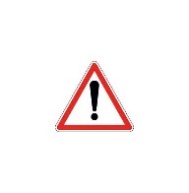 *Si aucun diplômé d’état, un BF est au minimum exigé, avec un dirigeant présent sur site lors des pratiquesLabel obtenu sur le campagne 2018-2022 :_________________________________________________Quels sont vos besoins pour l’olympiade ?Le : ………. /………./……….                                A ……………………….Signature du Président du clubAnnexe n°1 :   
 Liste des éducateurs sportifs rémunérés (Diplômes d’Etat) ou en cours Liste des éducateurs sportifs bénévoles non rémunérés (diplômes fédéraux) ou en coursListe des dirigeants bénévoles non rémunérés (diplômes fédéraux) ou en coursN° Dossier de labellisation  NOM du référent territorialCADRE RESERVE A LA FFSGCADRE RESERVE A LA FFSGOBLIGATIONS  REGLEMENTAIRES DU CLUBOBLIGATIONS  REGLEMENTAIRES DU CLUBOBLIGATIONS  REGLEMENTAIRES DU CLUBOBLIGATIONS  REGLEMENTAIRES DU CLUBOUINONObservationsSECURITESECURITESECURITESECURITEEst affilié à la FFSGLicencie tous ses adhérents
Trousse de secours Affichage des numéros d’urgenceJoindre photoPanneau d’affichage dans un lieu visible du publicJoindre photoAffichage du 119Joindre photoAffichage des diplômes des salariésJoindre photoAffichage des cartes professionnellesJoindre photoEQUIPEMENT(S)EQUIPEMENT(S)EQUIPEMENT(S)EQUIPEMENT(S)1 séance sur glace d’une heure minimum hebdomadaire Nombre d’heure hebdomadaire :Nombre d’heure hebdomadaire :ENVIRONNEMENT SPORTIFENVIRONNEMENT SPORTIFENVIRONNEMENT SPORTIFENVIRONNEMENT SPORTIFTYPE D’EQUIPEMENT SPORTIFClubs utilisateurs sur le même site de pratiqueClubs utilisateurs sur le même site de pratique---------ENCADREMENTENCADREMENTENCADREMENTENCADREMENTENCADREMENT CONTRE REMUNERATIONENCADREMENT CONTRE REMUNERATIONENCADREMENT CONTRE REMUNERATIONENCADREMENT CONTRE REMUNERATIONDiplôme(s)- BPJEPS ou BEES 1er degré- DEJEPS - DESJEPS ou BEES 2ème degréJoindre en annexe 1 : la liste nominative des éducateurs et leur niveau de diplômeCarte(s) professionnelle(s)Dates de fin de validité à noter dans la liste nominative des éducateursStagiaire en formationJoindre attestation en annexeENCADREMENT BENEVOLEENCADREMENT BENEVOLEENCADREMENT BENEVOLEENCADREMENT BENEVOLEEducateur(s) licencié(s) bénévole(s)Joindre en annexe 1 :  la liste nominative des éducateurs (BF)Dirigeant(s) licencié(s) bénévole(s)Joindre en annexe 1 :  la liste nominative des dirigeant(s)IMPLICATION ET ORGANISATION DU CLUBIMPLICATION ET ORGANISATION DU CLUBIMPLICATION ET ORGANISATION DU CLUBIMPLICATION ET ORGANISATION DU CLUBIMPLICATION ET ORGANISATION DU CLUBACCUEILACCUEILACCUEILACCUEILACCUEIL  Licences au 31 mai 2022 : - Dirigeants :_______- Entraîneurs :_______- Pratiquants :_______- Fédérales (uniquement) : _____                  - Fédérales Kid : _____                                     - Fédérales Encadrement : _____- Compétition : _____- Compétition CNO : _____- Extension : _____- Ice Pass : ____
- Nombre de licenciés total :___- Nombre de licences en 2019 (Avant Covid) :  Licences au 31 mai 2022 : - Dirigeants :_______- Entraîneurs :_______- Pratiquants :_______- Fédérales (uniquement) : _____                  - Fédérales Kid : _____                                     - Fédérales Encadrement : _____- Compétition : _____- Compétition CNO : _____- Extension : _____- Ice Pass : ____
- Nombre de licenciés total :___- Nombre de licences en 2019 (Avant Covid) :  Licences au 31 mai 2022 : - Dirigeants :_______- Entraîneurs :_______- Pratiquants :_______- Fédérales (uniquement) : _____                  - Fédérales Kid : _____                                     - Fédérales Encadrement : _____- Compétition : _____- Compétition CNO : _____- Extension : _____- Ice Pass : ____
- Nombre de licenciés total :___- Nombre de licences en 2019 (Avant Covid) :  Licences au 31 mai 2022 : - Dirigeants :_______- Entraîneurs :_______- Pratiquants :_______- Fédérales (uniquement) : _____                  - Fédérales Kid : _____                                     - Fédérales Encadrement : _____- Compétition : _____- Compétition CNO : _____- Extension : _____- Ice Pass : ____
- Nombre de licenciés total :___- Nombre de licences en 2019 (Avant Covid) :COMMUNICATIONCOMMUNICATIONCOMMUNICATIONCOMMUNICATIONCOMMUNICATIONOUINONObservationsSite internetJoindre le lienOutil(s) informatique(s)Plaquette d’informationsAutre(s)Réseaux sociaux, : Facebook, Instagram, twitter …Joindre le(s) lien(s)Participation ou organisation d’action(s) de sensibilisation et/ou de formation sur les violences dans le sport à destination des dirigeants, des entraineurs, des pratiquants, …Précisez les formations organisées et/ou suivies durant les dernières saisons :---* Si pas de formations identifiées en 2021 ou 2022, obligation de positionner une formation en 2023 pour obtention du label EFSG* Si pas de formations identifiées en 2021 ou 2022, obligation de positionner une formation en 2023 pour obtention du label EFSG* Si pas de formations identifiées en 2021 ou 2022, obligation de positionner une formation en 2023 pour obtention du label EFSG* Si pas de formations identifiées en 2021 ou 2022, obligation de positionner une formation en 2023 pour obtention du label EFSGPROMOTIONPROMOTIONPROMOTIONPROMOTIONPROMOTIONAnimations (portes ouvertes, …)--VIE SPORTIVEVIE SPORTIVEVIE SPORTIVEVIE SPORTIVEVIE SPORTIVENombre participations aux compétitions par an (au moins 1/an)(locales, régionales, nationales)Précisez :VIE FEDERALEVIE FEDERALEVIE FEDERALEVIE FEDERALEVIE FEDERALEOUINONObservationsProjet sportif du club Joindre le projet sportifAssiste aux AG liguesAssiste aux AG FFSGParticipe aux formations fédérales (brevets fédéraux, …)Engagement des dirigeants au sein des instances fédérales / régionalesImplication des adhérents dans la vie du club	PARTENARIAT		PARTENARIAT		PARTENARIAT		PARTENARIAT		PARTENARIAT	InstitutionnelAu moins un partenaire institutionnelANSCDOSCD ou ligueConseil départementalMétropoleIntercommunalitéCollectivité localePrivés (commerçants, entreprises)Etablissement(s) spécialisé(s) (IME, …)EpadAutre(s)NOMS - PRENOMSQuel(s) diplôme(s)Carte professionnelle / fin de validitéNOMS - PRENOMSQuel(s) diplôme(s)NOMS - PRENOMSQuel(s) diplôme(s)